Classflow in Teams  Πηγαίνετε στη σελίδα www.classflow.com 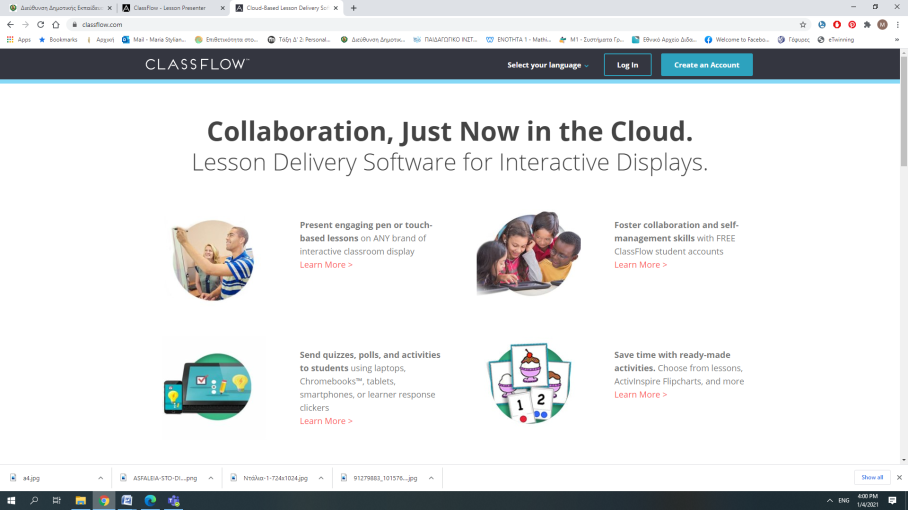 Πατήστε πάνω στο log in Επιλέξτε  log in  as a student  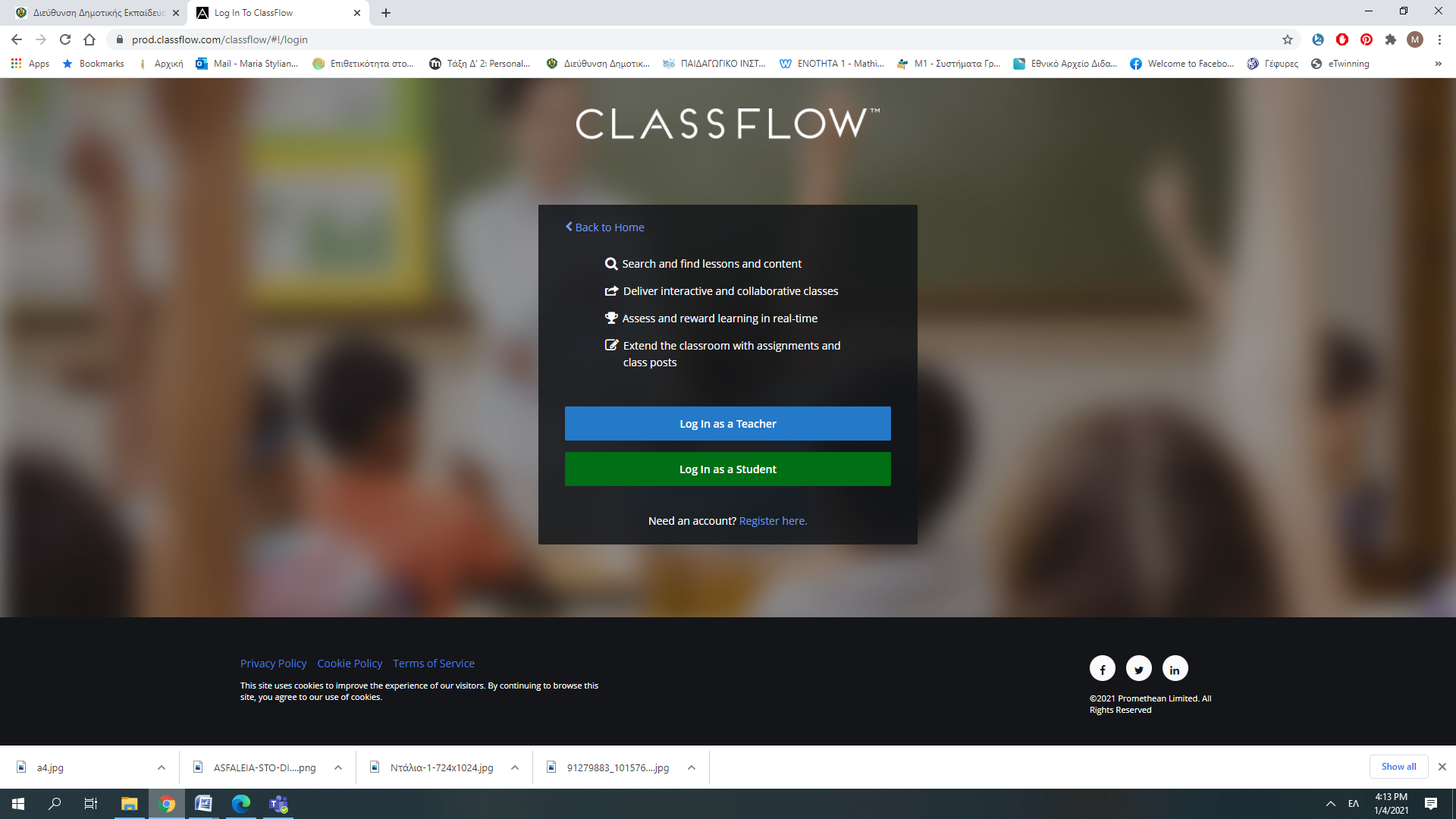 Επιλέξτε   Log in with Microsoft  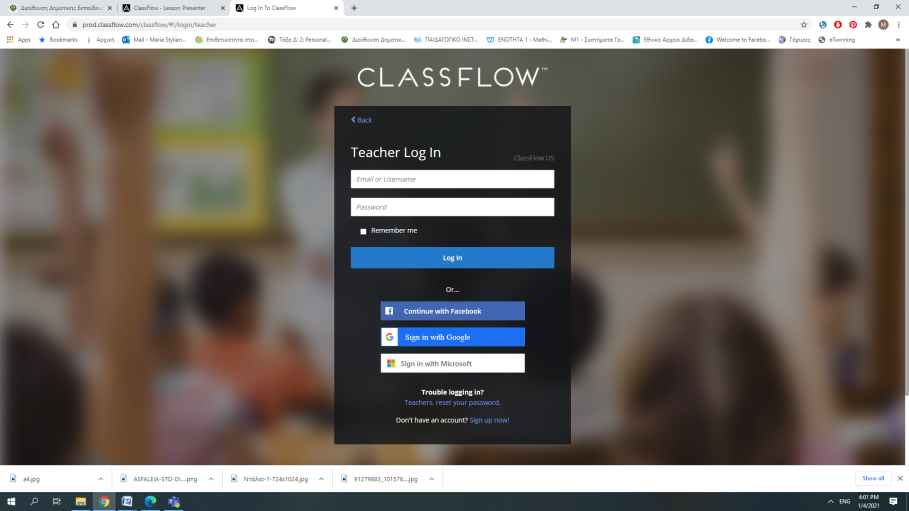 εισάγετε email   και   password που βάζετε στην Teams. 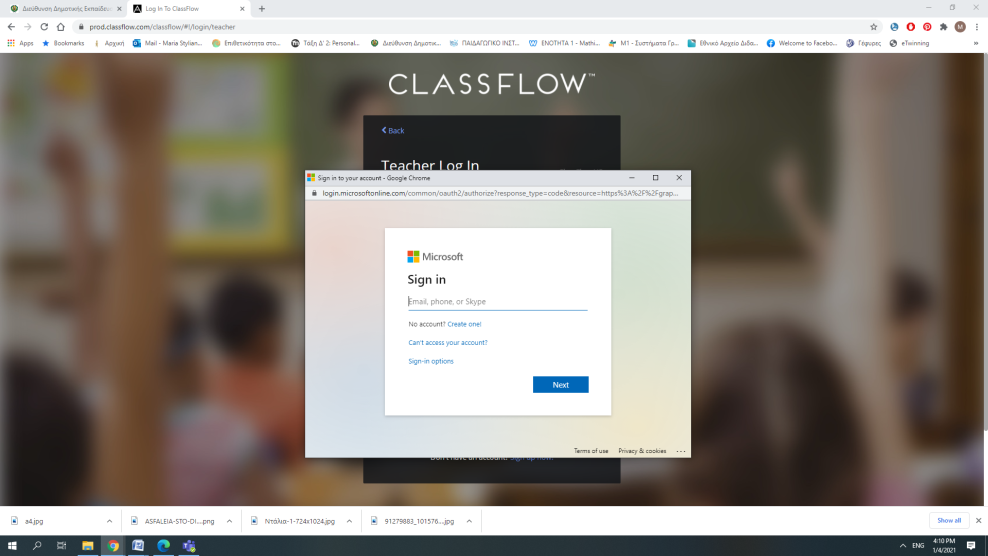 Στην αριστερή στήλη βάλτε τον κωδικό της τάξης που θα σας δώσει ο/η  δάσκαλος/α σας. 